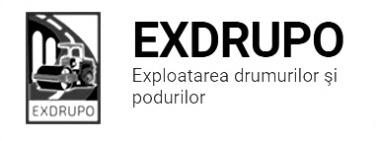 Notă informativăcu privire la lucrările de întreţinere şi salubrizare a infrastructurii rutieresect. Centru (8 muncitori): executate 14.08.2020:Salubrizarea mecanizată: str. V. Trandafirilor, str. Melestiu, str. Inculeț, str. Testimițeanu, str. Gh. Cașu, str. M. Mică, str. I. C. Suruceanu, str. T. Strișcă, str. C. Vîrnav, str. P. Ungureanu, str. Grenoble, str. Miorița, șos. Hîncești, str. Sihastrului, str. Spicului, str. Ialoveni, str. Pietrarilor, Dr. Viilor, str. L. Kaczynski, str. Ciocîrliei, str. T. Baltă, str. Academiei.Salubrizarea pasajelor subterane:  șos. Hîncești, 167-0,5curse,  șos. Hîncești-Spicului-0,5curse, șos. Hîncești-Sihastrului-0,5curse, bd. Șt cel Mare-Negruzzi-0,5curse, bd. Șt. cel Mare-Ciuflea-0,5curse. Decapare b/a uzat: str. Testimițeanu-20m2. Amenajare pietriș: str. Testimițeanu-7,76m3.  Săpătură manuală: str. Testimițeanu-4m3.Demolare beton: str. Testimițeanu-1,5m3.  Instalarea bordurelor: str. Testimițeanu-6bord.Instalarea zidăriilor: str. Testimițeanu-45zid.executate 15-16.08.2020 (în noapte):Salubrizarea mecanizată: bd. Gagarin, bd. Negruzzi, bd. Șt. cel Mare, str. Ismail, str. Columna, str. Mit. Varlaam, str. Pușkin, str. Vl. Pîrcălab, str. M. Eminescu, str. V. Alecsandri, str. Armenească, str. Bolgară, str. Tighina, str. A. Mateevici, str. M. Kogălniceanu, str. Bernadazzi, str. A. Sciusev, str. P. Halippa. planificate 17.08.2020:Salubrizarea manuală: str. Sprîncenoaia.  Amenajare pietriș: str. Testimițeanu.Decaparea b/a uzat: str. Testimițeanu.Instalarea bordurelor: str. Testimițeanu.sect. Buiucani (7 muncitori): 	executate 14.08.2020:Salubrizare mecanizată: str. 27 Martie, B. Sculeni, str. Mesager, str. I. Pelivan, str. N. Costin, str. L. Deleanu, str. V. Belinski, str. Alexandrescu. Salubrizarea manuală: str. I. Pelivan (tr.)-1cursă. Amenajare pietriș: str. I. Pelivan (tr.)-103,7m3. Reparația canalizării pluviale: str. I. Pelivan (tr.)-6fînt.rid.  executate 14-15.08.2020 (în noapte):Salubrizarea mecanizată: Piața D. Cantemir, C. Ieșilor, str. I. Creangă, Piața Unirii, bd. A. Iulia.    planificate 17.08.2020:Salubrizarea manuală: str. I. Pelivan (tr.).Amenajare pietriș: str. I. Pelivan (tr.).Reparația canalizării pluviale: str. I. Pelivan  (tr.).sect. Rîşcani (10 muncitori):executate 14.08.2020:Salubrizarea manuală:str. Albișoara-2curse.  Demolarea betonului: str. Albișoara-1,2m3.  Amenajare pietriș: str. Albișoara-20,4m3.Transportare sol: str. Albișoara-4curse. Decapare b/a uzat: str. Albișoara-2curse.executate 15.08.2020:Salubrizarea mecanizată: str. Albișoara, C. Moșilor, str. Ceucari, str. Studenților, str. Florilor, str. Dimo, str. T. Vladimirescu.Transportare sol: str. Albișoara-7curse. Decapare b/a uzat: str. Albișoara-1cursă.executate 16-17.08.2020 (în noapte):Salubrizarea mecanizată: bd. D. Cantemir, str. Ierusalim, str. Al. cel Bun, str. Pușkin, str. B. Bodoni, str. C. Tănase, bd. Gr. Vieru, str. P. Rareș, str. Petricani, str. V. Alecsandri. planificate 17.08.2020:Excavare/transportare b/a uzat: str. Albișoara.Demolarea bordurelor: str. Albișoara.Salubrizarea manuală: str. Albișoara.Amenajare pietriș: str. Albișoara.sect. Botanica (7 muncitori):executate 14.08.2020:Lichidarea situației de avariere: str. Pădurii-51,3m2, C. Basarabiei-17,1m2.  executate 14-15.08.2020 (în noapte):Spălarea părții carosabile: bd. Dacia, Viaduc, str. Trandafirilor, bd. Traian, bd. Decebal, str. Grenoble, str. Independenții.executate 15.08.2020:Salubrizarea mecanizată: str. Gr. Botanică, șos. Muncești, str. Sarmizegetusa, str. Trandafirilor, str. V. Crucii, str. Grenoble, str. Ungureanu.   planificate 17.08.2020:Frezarea părții carosabile: bd. Decebal-Muncești, bd. Dacia-C. Vodă.Decaparea b/a uzat: bd. Dacia, 5.Demolarea bordurelor: bd. Dacia, 5.sect. Ciocana (8 muncitori): executate 14.08.2020:Excavare/transportare gunoi: bd. M. cel Bătrîn (aleea)-4curse.Profilarea pietrișului: bd. M. cel Bătrîn (aleea)-600m2. Instalarea zidăriilor: bd. M. cel Bătrîn (aleea)-30zid. Instalara bordurelor: bd. M. cel Bătrîn (aleea)-8bord.executate 14-15.08.2020 (în noapte):Spălarea părții carosabile:str. G. Latină, str. P. Zadnipru, str. I. Vieru, str. I. Dumeniuc, bd. M. cel Bătrîn, str. A. Russo.Salubrizarea mecanizată: str. L. Bîcului, str. Uzinelor, str. V. lui Vodă, str. Otovasca, str. P. Înalt, str. M. Drăgan, str. M. Sadoveanu.executate 16-17.08.2020 (în noapte):Salubrizarea mecanizată: bd. M. cel Bătrîn, str. G. Latină, str. I. Vieru, str. P. Zadnipru, str. I. Dumeniuc, str. Studenților, str. A. Russo, str. M. Sadoveanu.planificate 17.08.2020:Amenajare trotuarului: bd. M.cel Bătrîn (aleea).sect. OCR (15 muncitori):executate 14-15.08.2020 (în noapte):Aplicarea marcajului (treceri pietoni): sect. Buiucani (școli)-90m2, sect. Rîșcani (școli)-100m2.  executate 16-17.08.2020 (în noapte):Aplicarea marcajului (treceri pietoni): sect. Buiucani (școli)-100m2, sect. Rîșcani (școli)-110m2.  Instalarea indicatoarelor rutiere: str. Gh. Madan-2buc., str. P. Halippa-V. Alecsandri-10buc., str. P. Halippa-Chițcani-1buc.planificate 17.08.2020:Aplicarea marcajului longitudinal: șos. Muncești.   Aplicarea marcajului (treceri pietoni): sect. Buiucani (școli).  sect. Întreținerea canalizării pluviale (4 muncitori):executate 14.08.2020:Reparația canalizării pluviale: str. Albișoara (canal pluvial)-6jgheaburi, 2fînt.inst., 1elem.beton, 2,5m3 bet.turnat. Curățirea canalizării pluviale: str. Albișoara (canal pluvial)-3m3 dezb. beton, 6m3 săp.man.executate 15.08.2020:Reparația canalizării pluviale: str. Petricani-1gril.inst., șos. Hîncești-1gril.inst., str. Albișoara (canal pluvial)-1m3 beton turnat.Curățirea canalizării pluviale: str. Albișoara (canal pluvial)-6m3 săp.man., 10m3 dezb.beton.planificate 17.08.2020:Reparația canalizării pluviale: str. Albișoara, șos. Hîncești.sect. Specializat îninfrastructură (pavaj)(8 muncitori):executate 14.08.2020:Excavare/transportare sol: bd. Moscova-27m3/3curse.  Compactare manuală:  bd. Moscova-13m3. Instalarea bordurelor: bd. Moscova-44bord.Instalarea zidăriilor: bd. Moscova-28zid.noi, 6zid.vechi.  Amenajare pietriș: bd. Moscova-8,6m3.Montare pavaj: bd. Moscova-20m2 pavaj vechi.     planificate 17.08.2020:Amenajarea pavajului: bd. Moscova. sect. Specializat îninfrastructură (restabilirea învelișului asfaltic) (5 muncitori):planificate 17.08.2020:Restabilirea săpăturilor: sect. Ciocana.Măsurile întreprinse pentru prevenirea răspîndirii Covid-19:Toate unităţile de trasport sunt dezinfectate la începutul şi la sfîrşitul programului de lucru;Muncitorilor este verificată starea de sănătate de către medicul întreprinderii;Muncitorii sunt echipaţii cu:mască de protecţie;mănuşi de protecţi;dezinfectant.Inginer SP                                                         A. Bodnariuc